На основании ст. 41, 41.1, 41.2, 42, 43, 45, 46 Градостроительного Кодекса Российской Федерации, ст. 14 Федерального закона  от 06.10.2003г. №131-ФЗ «Об общих принципах организации местного самоуправления в Российской Федерации», и заявления Ямского А.Н., администрация городского поселения «Путеец»постановляет:1. Утвердить ИП Ямскому А.Н. проект межевания территории по объекту «Образование земельного участка для хранения автотранспорта в границах планировочной структуры улицы Центральная, Молодежный переулок и улицы Русанова пст. Луговой, ГП Путеец», расположенному на территории муниципального образования городского поселения «Путеец», в кадастровом квартале 11:12:1301001, общей площадью 194 кв.м., на землях населенных пунктов.Настоящее постановление в течение семи дней направить Главе городского поселения «Путеец» - председателю Совета поселения.Настоящее постановление вступает в силу со дня его принятия и подлежит обнародованию путем размещения на официальном сайте муниципального образования городского поселения «Путеец» (http://puteec-r11.gosweb.gosuslugi.ru).Руководитель администрации                                                           С.В. ГорбуновАДМИНИСТРАЦИЯ ГОРОДСКОГО ПОСЕЛЕНИЯ «ПУТЕЕЦ»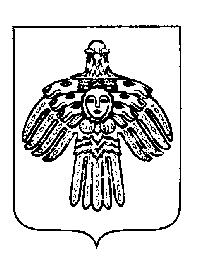 «ПУТЕЕЦ»  КАР ОВМÖДЧÖМИНСААДМИНИСТРАЦИЯ ПОСТАНОВЛЕНИЕ ШУÖМПОСТАНОВЛЕНИЕ ШУÖМПОСТАНОВЛЕНИЕ ШУÖМот «13» апреля 2023 года       пгт. Путеец, г. Печора,            Республика Коми             № 29 Об утверждении проекта межевания территории по объекту: «Образование земельного участка для хранения автотранспорта в границах планировочной структуры улицы Центральная, Молодежный переулок и улицы Русанова пст. Луговой, ГП Путеец»